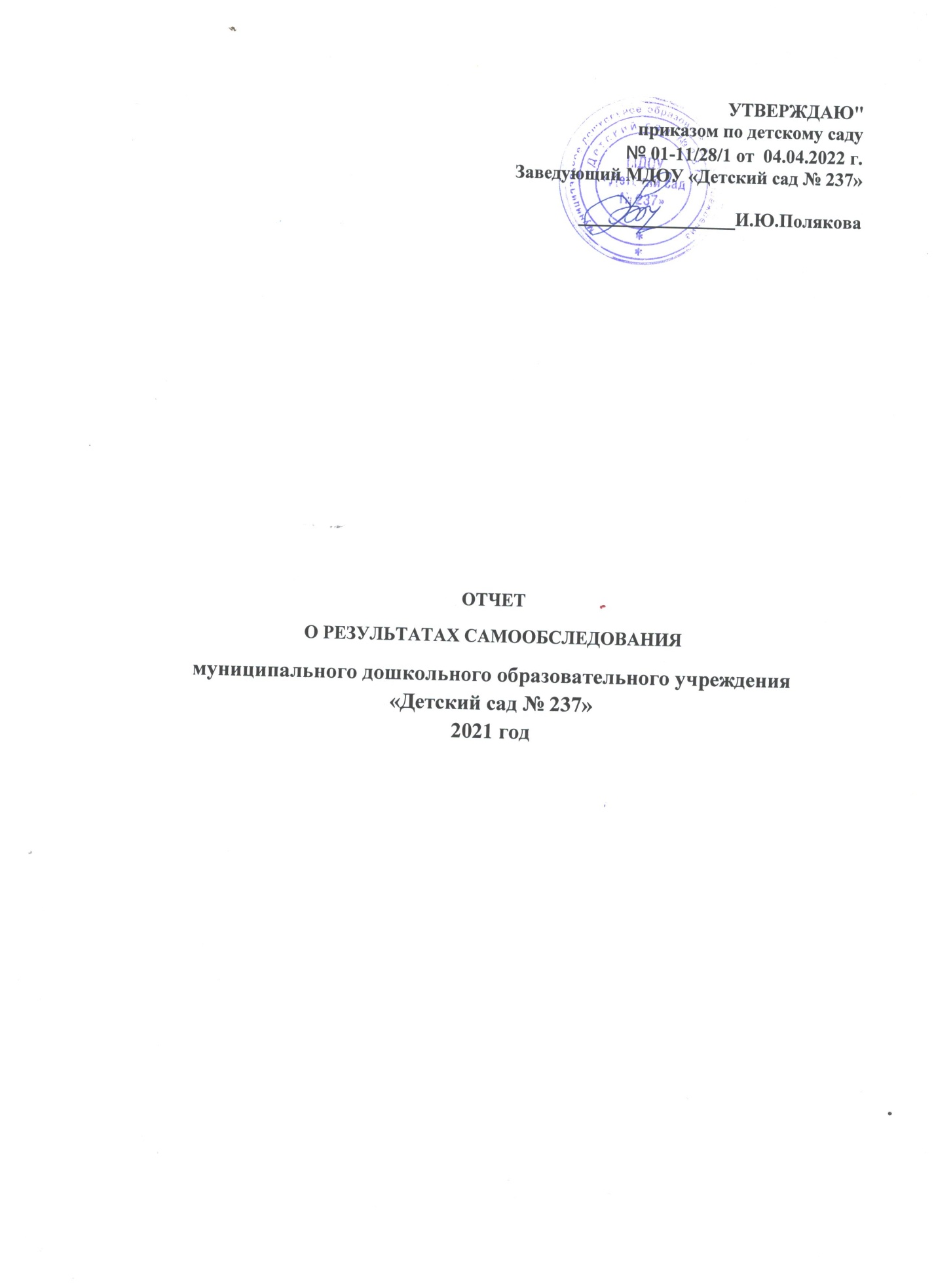 Краткий анализ показателей из таблицыПроцедуру самообследования МДОУ «Детский сад 237» регулируют следующие нормативные документы и локальные акты: Федеральный закон «Об образовании в Российской Федерации» № 273-ФЗ от 29.12.2012г. (ст.28 п. 3,13,ст.29 п.3). Постановление Правительства Российской Федерации №582 от 10.07.2013г. «Об утверждении Правил размещения на официальном сайте образовательной организации в информационно-телекоммуникационной сети «Интернет» и обновления информации об образовательной организации». Приказ Министерства образования и науки Российской Федерации №462 от 14.06.2013г. «Об утверждении Порядка проведения самообследования образовательных организаций».  Приказ Министерства образования и науки Российской Федерации №1324 от 10.12.2013г. «Об утверждении показателей деятельности образовательной организации, подлежащей самообследованию». Приказ о порядке подготовки и организации проведения самообследования. Информационная открытость образовательной организации определена ст.29 Федерального закона от 29.12.2012г. №273-ФЗ «Об образовании в Российской Федерации» и пунктом 3 Правил размещения на официальном сайте образовательной организации и информационно-телекоммуникационной сети «Интернет» и обновления информации об образовательной организации, утверждённых Постановлением Правительства Российской Федерации от 10.07.2013 г. №582.Цель самообследования: Обеспечение доступности и открытости информации о состоянии развития учреждения на основе анализа показателей, установленных федеральным органом исполнительной власти, а также подготовка отчёта о результатах самообследования.Задачи самообследования:- получение объективной информации о состоянии образовательного процесса в образовательной организации;- выявление положительных и отрицательных тенденций в образовательной деятельности; - установление причин возникновения проблем и поиск их устранения.В процессе самообследования проводится оценка: — образовательной деятельности; — системы управления организацией; — содержания и качества образовательного процесса организации; — качества кадрового, программно-методического обеспечения, материальнотехнической базы; — функционирования внутренней системы оценки качества образования; — анализ показателей деятельности учреждения, подлежащей самообследованию.1. Аналитическая часть 1.1. Общие сведения об учреждении1.2. Структура образовательного учреждения и система его управленияУправление МДОУ «Детский сад №237» осуществляется в соответствии с Федеральными законами, нормативными правовыми актами,  Уставом МДОУ «Детский сад №237» и строится на принципах единоначалия и самоуправления, обеспечивающих государственно-общественный характер управления МДОУ «Детский сад №237». 	МДОУ «Детский сад №237»имеет управляемую и управляющую системы. Управляемая система состоит из взаимосвязанных между собой коллективов: педагогического – обслуживающего – медицинского – детского.          Организационная структура управления МДОУ «Детский сад №237» представляет собой совокупность всех его органов с присущими им функциями. Она может быть представлена в виде 2 основных структур: административного и общественного управления.   Формами общественного управления МДОУ «Детский сад №237» являются: -Общее собрание трудового коллектива-Управляющий совет-Педагогический совет МДОУ «Детский сад №237»      В организованной структуре административного управления МДОУ «Детский сад №237» можно выделить несколько уровней линейного управления.Первый уровень обеспечивает заведующий. На втором уровне   управление осуществляют - старший воспитатель,- заместитель заведующей по администратино-хозяйственной части (АХЧ), - главный бухгалтер, которые взаимодействуют с соответствующими объектами управления. На этом уровне заведующая осуществляет непосредственную реализацию управленческих решений через распределение обязанностей между административными работниками с  учетом их подготовленности, опыта, а также структуры МДОУ «Детский сад №237»      Третий уровень  управления осуществляют- воспитатели,- музыкальные руководители,- специалисты (педагог–психолог, учитель-логопед, социальный педагог,инструктор по физической культуре), - педагоги дополнительного образования. На этом уровне объектами управления являются дети и их родители.      Педагог-психолог  в составе социально-психологической службы осуществляет деятельность на всех уровнях линейного управления (психологическое обеспечение всего процесса).Подходы к руководству МДОУ «Детский сад №237»  Эффективность и качество управленческого труда определяются, прежде всего, обоснованностью методологии решения проблем, т.е. подходов, принципов, методов. В настоящее время, известны более 14-ти научных подходов к руководству:Комплексный.Интеграционный.Маркетинговый.Функциональный.Динамический.Воспроизводственный.Процессный.Нормативный.Количественный.Административный.Поведенческий.Ситуационный.Системный.Программно-целевой подход.В современной теории пока нет единых подходов к определениюсодержаниядеятельности руководителя.Сегодня нельзя забывать о том, что развивающееся дошкольное учреждение, работающее в инновационном режиме, значительно отличается от традиционных детских садов. Прежние подходы, дающие положительные результаты при обычном режиме работы учреждения, не позволяют достичь желаемых целей в инновационном режиме. Нужны новые подходы к управлению, они становятся той движущей силой, которая может перевести дошкольное учреждение из функционирующего в развивающееся. Формирование адаптивной образовательной среды и соответствующей ей технологии управления требует четких методологических подходов к организации экспериментальной работы.Системно-деятельностный подход позволяет добиться целостности адаптивной образовательной системы, взаимосвязи и взаимодействия ее целесодержащих элементов, соподчиненности целевых ориентиров в деятельности подсистем различного уровня.Синергетический подход предполагает учет природосообразной самоорганизации субъекта. Практически это означает принятие во внимание всех компонентов человеческого «само» в деятельности социально-педагогической системы.Коммуникационно-диалогический подход состоит во взаимодействии всех субъектов (объектов), находящихся в открытых и равноправных взаимоотношениях достижения прогнозируемых конечных результатов.Культурологический подход предполагает объединение в целостном непрерывном образовательном процессе специальных, общекультурных и психолого-педагогических знаний по конкретным научным дисциплинам. Общечеловеческим и национальным основам культуры, закономерностей развития личности.Личностно-ориентированный подход означает учет природосообразных особенностей каждой личности, предоставление ей своей адаптивной ниши для более полного раскрытия способностей и возможностей с учетом зоны ближайшего развития.Все образовательное пространство учреждения должно способствовать свободному развитию личности. Эта гуманистическая идея может быть реализована на практике, если каждое звено (здесь имеется в виду учебно-воспитательное учреждение) адаптивной образовательной среды будет выполнять определенный объем функций.Мотивационно-стимулирующая. Предполагает использование различных стимулов, вызывающих формирование потребностей и мотивов деятельности с учетом личностных качеств.Свободное самоопределение. Означает самостоятельную ориентацию личности в образовательном пространстве, выбор профиля, необходимой дополнительной образовательной области знаний, соответствующей деятельности для самореализации.Пропедевтико - реабилитационная. Предполагает предварительное изучение возможностей и способностей личности, поддержание уверенности ребенка в своих силах, снятие психологических комплексов, формирование положительных установок и ориентиров.Коррекционно-компенсаторная. Ее задачи: коррекция поведения, устранение педагогической и психологической запущенности личности, а также ликвидация дефектов, нарушений, отдельных аномалий.АНАЛИЗ ДЕЯТЕЛЬНОСТИ УЧРЕЖДЕНИЯ1. Ресурсное обеспечение 1.1. Качественный анализ педагогических кадров (курсы повышения квалификации, аттестация, награды, конкурсы)Актуальное состояние –в настоящее время дошкольное образовательное учреждение полностью укомплектовано педагогическими кадрами. Коллектив объединен едиными целями и задачами, межличностные отношения имеют положительную тенденцию. Основу педагогических работников составляют специалисты с большим стажем работы. Уровень квалификации педагогических работников образовательного учреждения соответствует квалификационным характеристикам по занимаемой должности. Сравнительный анализ кадрового состава свидетельствует о стабильности педагогического коллективаАнализ структуры персонала по стажу работы проиллюстрирован в таблицеВыводы: Анализируя динамику стажевых показателей педагогических кадров, можно сделать вывод, что педагогический коллектив представлен педагогами  до  5лет- 6.6%, свыше 20 лет – 53,3% ,основной состав педагогов  со стажем от 5 до 20 лет – 56,3%.Структура педагогического персонала по уровню квалификации. За 2020- 2021 учебный год процедуру аттестации прошли 12 человек: на первую квалификационную категорию – 1 человек,  8 педагогога аттестован на соответствие занимаемой должности.  Возрастной ценз педагогов.Выводы:   20 педагога до 50лет -66%Из этого следует, что в нашем ДОУ сложился сравнительно молодой, творческий и работоспособный педагогический коллектив.Образовательный состав персонала МДОУ «Детский сад №237»Большая часть персонала имеет высшее образование, специальное дошкольное образование 6человек -20%,Высшее педагогическое образование (дошкольное) 6 человек -20%, Средне профессиональное образование (дошкольное)    6человек -20%,Высшее профессиональное Учитель начальных классов 2 человека-6.7%Средне профессиональное Музыкальный руководитель 3 человека 10%Высшее профессиональное Учитель-предметник 4 человека -13.3%Высшее профессиональное Логопед -5 человек – 21.7%Вывод: Наибольшую долю из всего состава работников занимают «дошкольники» 40%, на втором месте логопеды 23.3%.	Несмотря на то, педагогический коллектив учреждения работоспособный, профессиональный, творческий, готовый поделиться опытом, профессиональным мастерством с коллегами  других дошкольных учреждений. Многие педагоги детского сада участвуют в профессиональных конкурсах разного уровня, педагогических чтениях и  фестивалях. Проблемное поле: Обостряется проблема профессионального выгорания педагогических кадров. Не достаточно высокий уровень готовности педагогов к ведению инновационной деятельности. Перспективы развития: Организовывать мероприятия, способствующие повышению эмоциональной устойчивости педагогов. Мотивировать педагогов на ведение инновационной деятельности, способствующей творческому росту и профессиональной успешности педагогов, повышению результативности образовательной деятельности1.2. Условия и оснащение образовательного процесса в МДОУ «Детский сад №237»Условия осуществления образовательного процесса, материально-техническая оснащенностьДетский сад расположен в здании постройки  1988 года. Помещение и прогулочные участки соответствуют государственным санитарно-гигиеническим требованиям к устройству  правилам и нормативам работы ДОУ, СанПиН 2.4.1.2660-10, нормам и правилам пожарной безопасности.По всему периметру детского сада территория озеленена насаждениями. На ней находится оборудованная спортивная площадка, что позволяет развивать физические качества и повышать двигательную активность наших воспитанников. Каждая возрастная группа имеет свой участок с разнообразным оборудованием для организации  игр и прогулок. В 2020-2021 году продолжалась работа по благоустройству территории детского сада.   Прогулочные участки пополнились новым игровым оборудованием (песочницы, игровые домики). Воспитатели совместно с родителями и детьми творчески подошли к оформлению своих прогулочных участков: покрашены малые архитектурные формы, оборудованы цветники и клумбы, украшены беседки разноцветными ленточками и флажками.Продолжались работы и в цветниках  детского сада, где силами сотрудников была выращена рассада цветов для клумб и рабаток. Основными помещениями ДОУ являются:Помещения для 12 групп с отдельными спальными, игровыми, раздевальными комнатами;Медицинский блок (включает: кабинет врача,процедурный кабинет, изолятор, санитарную комнату);Пищеблок (включает два цеха: сырой и готовой продукции); Кабинет заведующего;Музыкальный зал Физкультурный зал	Развивающая предметно-пространственная среда  планируется с учетом принципов федерального государственного образовательного стандартаДоступнаяБезопаснаяВариативнаяТрансформируемаяПолифункциональнаяСодержательно-насыщеннаяПри организации развивающей среды учитываются сензитивные (благоприятные) периоды развития детей:Образовательная среда создана с учетом половозрастных особенностей детей. В каждой возрастной группе созданы разнообразные центры, наполненные познавательными и развивающими материалами, новыми игрушками в соответствии с возрастом детей:«Центр художественного творчества», включающий:зону самостоятельной изобразительной деятельности;зону самостоятельной музыкальной деятельности;зону самостоятельной театрализованной деятельности.«Литературный центр», включающий в себя уголок книги. Здесь находится художественная литература соответственно возрасту и тематике недели. Привлечение внимания детей к оформлению книг, к иллюстрациям. Знакомство с писателями и их произведениями.«Экологический центр» направлен на организацию работы по ознакомлению с объектами и явлениями природы и экспериментальной деятельности детей.«Центр познавательной и исследовательской деятельности» наполнен пособиями, необходимыми для развития познавательных интересов, познавательных процессов, развития творческой мыслительной активности и экспериментирования.«Центр двигательной активности» содержит материалы для развития двигательной активности детей, спортивное оборудование для подвижных игр и динамических пауз.«Центр сюжетно-ролевой игры» оформлен с учетом организации сюжетно-ролевых и режиссерских игр.«Центр конструирования» наполнен материалами для конструктивной деятельности детей.«Центр развития речи и мелкой моторики» Собраны игры на развитие звуковой культуры речи, грамматический строй речи, формирование словаря, мнемотаблицы. Сделаны пособия, раздаточный материал на развитие устной речи. Игры на развитие мелкой моторики. Вывод: В детском саду большое внимание отводится созданию предметно-развивающей среды, оснащению и организации воспитательно-образовательного процесса. Очень многое делается силами педагогов и родителей. Несмотря на то, что сделано, задача пространственной организации предметно-развивающей среды детского сада в соответствии с ФГОС остаётся одной из главных. Необходимо продолжать работу по организации жизни детей в группе по пространственному принципу. Обустроить групповые помещения модульными центрами активности, легко трансформируемыми под потребности свободной игры детей до выращивания своего, особого уклада в каждой группе. Проблемное поле: Задача оснащения предметно-развивающей среды МДОУ «Детский сад №237»    остается одной из главных. Все, что окружает ребенка, формирует его психику, является источником его знаний и социального опыта. Поэтому главная задача воспитателя создать такие условия, которые способствовали бы наиболее полной реализации развития детей по всем психофизиологическим параметрам. В такой среде дошкольник включается в активную познавательную творческую деятельность, развиваются его любознательность, творческое воображение, умственные и художественные способности, коммуникативные навыки, а самое главное, происходит развитие личности.Перспективы развития: Совершенствовать предметно-развивающую среду, способствующую формированию общей культуры,развитию физических, интеллектуальных и личностных качеств воспитанников. Обеспечить безопасность образовательной среды, способствующей сохранению и укреплению здоровья всех участников образовательного процесса. Пополнить базу компьютерных дидактических пособий, мультимедийных презентаций.2. Особенности организации педагогического процесса в ДОУ2.1. Программно-методическое обеспечениеАктуальное состояние – качество образовательных услуг, предоставляемых МДОУ «Детский сад № 237», находятся на высоком уровне, о чем свидетельствуют результаты внешнего мониторинга.«Оценка качества образования в условиях внедрения ФГОС» и анкетирование родителей воспитанников. Образовательная деятельность МДОУ «Детский сад №237»  регламентируется «Основной образовательной программой дошкольного образования МДОУ «Детский сад №237», разработанной участниками творческой группы в соответствии с требованиями ФГОС ДО. Программа утверждена на Совете педагогов ДОУ и базируется на положениях «Инновационной программы дошкольного образования»; Программе« От рождения до школы» (под ред. Н.Е Вераксы, Т.С.Комаровой, Э.М. Дорофеевой);Выбор данных программ обусловлен уровнем профессиональной компетентности педагогических кадров, состоянием предметно-развивающей среды и образовательного процесса в МДОУ «Детский сад №237».Образовательные задачи осуществляется в непосредственной образовательной деятельности и совместной деятельности педагога с детьми, осуществляемой в ходе режимных моментов. Приоритетными направлениями в работе с дошкольниками являются игровые методы обучения, поддерживающие постоянный интерес к знаниям и стимулирующие познавательную активность детей. Для решения частных образовательных задач педагогами используются парциальные программы и технологии«Подготовка к школе в условиях специализированного детского сада» Филичева Т.Б., Чиркина Р.В. «Основы безопасности жизнедеятельности» Стеркина Р.Т., Князева О.Л., Авдеева Н.Н. «Здоровье» Алямовская В.Г. «Приобщение детей к истокам русской народной культуры» Князева О.Л., Маханева М.Д. Развивающие игры Никитина Б.Н., Воскобовича В. Элементы ТРИЗ Адаптированная образовательная программа дошкольного образования для детей с тяжелыми нарушениями речи МДОУ «Детский сад №237»;Адаптированная образовательная программа дошкольного образования для детей с особыми возможностями здоровья (ЗПР) МДОУ «Детский сад №237».2.2. Формы организации детейМодель организации образовательного процесса в МДОУ «Детский сад №237» включает в себя: совместную деятельность детей и взрослого, где выделяются непосредственно образовательная деятельность с основными формами организации: игра, наблюдение, экспериментирование, проектная деятельность, общение (разговор, беседа) и решение образовательных задач в процессе режимных моментов и прочие; самостоятельная деятельность детей, а именно развивающая предметнопространственная среда, соответствующая требованиям. Особенность образовательного процесса заключается в организации различных видов детской деятельности (игровая; коммуникативная, познавательно-исследовательская; восприятие художественной литературы и фольклора; самообслуживание и элементарный бытовой труд; конструирование; музыкальная деятельность; двигательная деятельность) и их интеграции, в рамках которой дети будут активно развиваться, и совершенствовать уже имеющиеся знания, умения, навыки, а так же получать новую информацию об окружающем мире в процессе взаимодействия друг с другом, педагогом и предметно-пространственной средой. Образовательное учреждение обеспечивает воспитание, обучение и развитие, а также присмотр, уход и оздоровление детей в возрасте от 1,6 до 7 лет. Общее количество групп – 12.По наполняемости группы соответствуют требованиям СанПин и Типового положения. Количество детей в группах общеразвивающей направленности определяется исходя из расчета площади групповой (игровой) - не менее 2,0 метра квадратных на одного ребенка. Все группы однородны по возрастному составу детей: В группах общеразвивающей направленности (младшей, средней, старшей и подготовительной) осуществляется дополнительное образование в соответствии с ООП2.3. Проведение дополнительных образовательных услуг в МДОУ «Детский сад №237»Проведение дополнительных образовательных услуг в МДОУ «Детский сад №237» осуществляется на основании Лицензии: от 17.08.2015 г № 225/15.Списочный состав детей в группах определяется в соответствии с психологопедагогической целесообразностью вида деятельности. Расписание занятий составляется с учетом интересов и возможностей детей, а продолжительность занятий устанавливается исходя из санитарно-гигиенических норм. Учитывая интересы дошкольников и запросы родителей по дополнительному образованию, в МДОУ «Детский сад №237»  реализуются Программы различной направленности: физкультурно-оздоровительной «Юные футболисты»; «3D».художественно-эстетической «Акварелька» Востребованность платных образовательных услуг в учреждении составляет – 42 %Выводы:  Результаты работы в кружках дополнительного образования говорят о серьезном отношении педагогов к данной работе. Результатами служит и количество детей, посещающих кружки, отзывы родителей, участие детей в конкурсах, повышение уровня готовности детей к школе. Перспективы развития:  Провести опрос родителей, выявить потребности и пожелания. Продолжить оказывать платные образовательные услуги с целью развития интересов и способностей детейРеализация образовательной программы ДОУ предполагает тесное взаимодействие с различными социальными партнерами.Выводы:Дошкольное образовательное учреждение поддерживает прочные отношения с социальными партнерами.Это сотрудничество направлено, прежде всего, на развитие учреждения, повышение его рейтинга, формирование положительного имиджа, а также,  на научно-методическое сопровождение деятельности. В таблице представлены все связи взаимодействия ДОУ с другими учреждениями социокультурной сферы города, которые помогают в совершенствование образовательного процесса и расширении образовательного пространства.2.4. Оценка содержания образования по направлениям 2.4.1. Охрана жизни и укрепление физического здоровья детейУсловия охраны здоровья обучающихсяОдним из приоритетных направлений МДОУ «Детский сад №237»является создание условий для охраны и  укрепления здоровья детского населения.  Основные усилия  коллектива дошкольной образовательной организации направлены на то, чтобы сохранить здоровье воспитанников. ДОУ стремится работать в русле педагогики здоровья, формируя здоровьесберегающее пространство.Целью правильно организованного режима дня является укрепление здоровья детей, сохранения высокого уровня их работоспособности в течение длительного времени бодрствования, при обязательно ровном настроении им интерес к играм, развлечениям и творческой деятельности. В основу рационального режима  положены следующие моменты:Соответствие режима возрасту, состоянию здоровья и психологическим особенностям ребенка;Определение продолжительности различных видов деятельности, их рациональное чередование;Достаточный отдых с максимальным пребыванием детей на открытом воздухе при соответствующей двигательной активности;Достаточный по продолжительности полноценный сон;Регулярное сбалансированное питание.Физкультурно - оздоровительная работаАнализ результативности здоровьесберегающей деятельности в МДОУ «Детский сад №237» свидетельствует о высоком уровне компетентности педагогов в вопросах оздоровления детей.  В ДОУ ведется системная работа в данном направлении. Педагоги применяют разнообразные закаливающие методы и приемы. Регулярно проводятся утренняя гимнастика, физкультурные занятия с учетом индивидуальных особенностей воспитанников. Создана комплексная система физкультурно – оздоровительной работы с детьми, в основу которой легли здоровьесберегающие педагогические технологии: а) Технологии сохранения и стимулирования здоровья: подвижные игры;гимнастика (утренняя гимнастика с музыкальным сопровождением, для глаз, дыхательная, пальчиковая, гимнастика пробуждения с элементами самомассажа и др.);физминутки; динамические переменки; дни здоровья; б) Технологии обучения ЗОЖ: физкультурные занятия, досуги, развлечения, спартакиады;физкультурные занятия на прогулке; коммуникативные игры; система НОД «Уроки здоровья». в) Коррекционные технологии: логоритмические игры; технологии музыкального воздействия; сказкотерапия; коррекция поведения; психогимнастикаг) Закаливание (воздушное, водное): облегченная форма одежды в группе; соблюдение сезонной одежды на прогулке с учѐтом индивидуального состояния детей  соблюдение температурного режима в течение дня в помещениях ДОУ; правильная организация прогулки и еѐ длительность сон при открытых фрамугах; воздушные ванны после дневного сна; солнечные и воздушные ванны; обширное умывание; игры с водой.Профилактические мероприятия проводятся совместно с работниками детской поликлиники и включают в себя: мероприятия по профилактике ОРВИ и др. инфекционных заболеваний; проведение профилактических прививок по плану поликлиники; обследование детей на энтеробиоз; проведение диспансерных осмотров детей декретированных возрастов специалистами;  совместное наблюдение за детьми, состоящими на учете в диспансере.Организация и проведение консультационной работы с родителями (законными представителями), работниками образовательного учреждения.Без понимания и поддержки родителей все усилия сотрудников ДОУ, направленные на охрану и укрепление здоровья ребенка не будут результативны. Родители и детский сад в этом вопросе – союзники. Мы используем следующие формы взаимодействия с родителями:родительские собрания, консультации, индивидуальные беседы, наглядность (стенные газеты, брошюры, памятки), совместные мероприятия (праздники, конкурсы рисунков, экскурсии). Сбор информации, регулирование и контроль о состоянии охраны здоровья воспитанников  осуществляется в соответствие с системой внутреннего контроля качества дошкольного образования.Медицинский раздел решает задачу профилактики заболеваний и оздоровления детей. Он состоит из следующих направлений:- профилактические осмотры медицинских специалистов, вакцинация, витаминизация блюд.Для успешного осуществления здоровьесберегающего процесса организовано здоровое питание воспитанников в ДОУ - сбалансированное, разнообразное, достаточное.Результатами физкультурно - оздоровительнойработы в ДОУ можно считать улучшение состояния здоровья детей, низкий уровень заболеваемости (в сравнении со средними показателями по городу) в период эпидемий гриппа, а также создание устойчивой здровьесберегающей системы.    Вывод: По результатам диагностического обследования большинство детей имеют норму физического развития. В структуре хронических заболеваний по прежнему преобладают заболевания ОРВИ и ОРЗ. Для сохранения и укрепления здоровья воспитанников в ДОУ проводятся оздоровительно-профилактические мероприятия разного уровня. Одним из важных направлений работы ДОУ остается – охрана, сохранение и укрепление здоровья воспитанниковПроблемное поле: все чаще в детский сад приходят дети, имеющие предрасположенность к простудным заболеваниям, те или иные отклонения в состоянии здоровья, требующие повышенного внимания, консультации специалистов. Рост числа взрослых (как родителей воспитанников, так и сотрудников) с низким уровнем культуры здоровья, проявляющих инертность в ведении здорового образа жизни.Перспективы развития: Совершенствование индивидуальных образовательных маршрутов с учетом развития ребенка и возможностей ДОУ. 2.4.2. Обеспечение социально – коммуникативного, познавательного, речевого, художественно-эстетического и физического развития детейПрограмма дошкольного образования строится с учетом интеграции образовательных областей в соответствии с возрастом детей. Интеграция разных образовательных областей – важный аспект в структурировании программного материала. Образовательные области неразрывно связаны друг с другом. Такое взаимопроникновение и взаимосвязь образовательных областей обеспечивают формирование у ребенка целостной картины окружающего мира. В условиях интеграции образовательных областей возрастет роль взаимосвязи в работе педагогов всех специальностей МДОУ «Детский сад№237». Анализ результатов педагогического мониторинга освоения детьми образовательной программы МДОУ «Детский сад№237».Свидетельствуют о том, что воспитанники полностью справились с освоением программных требований во всех образовательных областях в соответствии со своей возрастной группой. Результатом осуществления образовательного процесса явилась качественная подготовка детей к обучению в школе. Программный материал по направлению «Физическое развитие»По итогам педагогической диагностики дети показали высокий результат освоения программного материала за 2020-2021 учебный  год 4.1-82%Программный материал  воспитанники  подготовительных групп № 3,11,7-  60 человек, освоили требования программы на высоком и выше среднего уровне, что составляет 100% качества;  Во всех  группах детского сада  отмечается сформированность основных движений и потребность в двигательной активности. Дети  проявляют положительное отношение к разнообразным физическим упражнениям,  стремятся к самостоятельности в двигательной деятельности. Большинство воспитанников старших и подготовительных групп ходит и бегает легко,  ритмично, сохраняя правильную осанку, меняя направление и темп по указанию воспитателя, лазают по гимнастической стенке (высота 2.5 метра с изменением темпа), прыгают на мягкое покрытие с высоты 30 см., прыгают в длину с места более чем на 1 метр (по требованию программы 80 см.). Но наблюдается избирательное отношение к некоторым двигательным действиям и подвижным играм.   Большинство детей стали уверенно и активно выполнять основные элементы техники общеразвивающих упражнений, основных движений, соблюдать правила в подвижных играх и контролировать их выполнение, самостоятельно проводить подвижные игры и упражнения, стали увереннее ориентироваться в пространстве, воспринимать показ как образец для самостоятельного выполнения упражнений, оценивать движения сверстников и замечать их ошибки. Причинами положительного результата работы могут являться следующие факторы.В МДОУ « Детский сад №237» созданы условия для сохранения и укрепления физического здоровья детей, оборудованы физкультурные центры в группах,спортивная площадка для занятия на воздухе. Основными средствами физического воспитания, направленными на выполнение обозначенных задач, являлись рациональный режим дня, сбалансированное питание, оптимальные гигиенические условия внешней среды, специальные физические упражнения и закаливающие мероприятия.С целью профилактики простудных заболеваний и гриппа в период эпидемии дети употребляют в пищу лук и чеснок. Педагогами  МДОУ « Детский сад №237»   проводятся различные виды  физкультурно-оздоровительной работы:Гимнастика (утренняя, дыхательная, пальчиковая, артикуляционная).Физкультурные занятия.Физкультминутки.Ежедневные прогулки 2 раза в день.Подготовка ко сну, сон.Отдельные виды закаливания.Дни здоровья.Физкультурные праздники, досуги.Для оздоровления детей используются все природные факторы: солнце, воздух, вода, земля (летом хождение босиком). Общее санитарно-гигиеническое состояние учреждения соответствует требованиям Госсанэпиднадзора: питьевой, световой и воздушный режимы соблюдаются. Таким образом, общий анализ выполнения системы мер по охранежизни и укреплению здоровья, физическому развитию детей показывает, что осуществляемая в учреждении образовательная деятельность эффективна.Вывод: мониторинг показал положительную динамику данной образовательной области. Воспитанники имеют представление о своем здоровье, знают, как можно поддержать и укрепить его и сохранить. Они умеют обслуживать себя, знакомы с правилами здорового образа жизни. Воспитанники гармонично физически развиваются, двигательный опыт богат. В поведении четко выражена потребность в двигательной деятельности.Программный материал по направлению «Речевое развитие»  освоен дошкольниками  на конец учебного года 4.0-80%Программный материал  воспитанники  подготовительных групп № 3,11, 7-  60человек, освоили требования программы на высоком и выше среднего уровне, что составляет 100% качества;  Вывод: мониторинг подготовительных групп  показал положительную динамику роста словарного запаса, дети пользуются всеми основными грамматическими формами речи, овладели операцией деления освоенных понятий на группы на основе выявленных признаков; самостоятельно используют речевые формы (объяснительную речь, речь – доказательство, речь – планирование); пользуются средствами языковой выразительности. Воспитателям младшдих  групп необходимо обратить внимание на развитие умения чистого произношения звуков  русского языка; развитие умения пересказывать сказки, составлять описательные рассказы о предметах и объектах, по картинкам.  Воспитателям средних, старших  групп следует уделить внимание использованию в речи полных, распространенных простых с однородными членами и сложноподчиненных предложений для передачи временных,   пространственных, причинно-следственных связей; использование суффиксов и приставок при словообразовании; правильное использование системы окончаний существительных, прилагательных, глаголов для оформления речевого высказывания; составление описательных из 5—6 предложений о предметах и повествовательных рассказов из личного опыта; на развитие умения сочинять повествовательные  рассказы по игрушкам, картинам; составление описательных загадок об игрушках, объектах природы. Пути решения проблем в речевом развитии: проводить с детьми индивидуальную работу, используя дидактические игры, развивать  умение решать проблемные задачи,  необходимо уделить внимание формированию грамматического строя речи, расширению словарного запаса, формированию речевых навыков.Программный материал по образовательной области «Познавательное развитие»  освоен дошкольниками  на 4.0-80%Программный материал  воспитанники  подготовительных групп № 3,11,7-60 человек, освоили требования программы на высоком и выше среднего уровне, что составляет 100% качества.Дети группируют предметы по цвету, размеру и форме, находят в окружающей обстановке один и много одинаковых предметов, различают геометрические фигуры, понимают смысл слов «утро», «день», «вечер», «ночь», ориентируются в пространстве и во времени, называют домашних и диких животных, знают о пользе домашних животных, классифицируют предметы ближайшего окружения, называют времена года, сформированы представления о правилах безопасности. Дети старшего возраста классифицируют времена года, знают о значении солнца, воздуха и воды для жизни людей, растений, животных, у них  сформированы представления о предметном окружении и явлениях общественной жизни,  понимают смысл пространственных и временных  отношений, решают простые арифметические задачки на сложение и вычитание. У воспитанников сформированы  первичные представления об объектах окружающего мира, развиты сенсомоторные способности,  дети устанавливают причинно-следственные связи между явлениями природы.  Вывод: мониторинг показал положительную динамику освоения данной образовательной области; воспитанники умеют целенаправленно наблюдать за объектами в самостоятельной деятельности; овладели основными способами познания: группировкой предметов по разным признакам, счетом, сравнением, рассуждают, аргументируют свои действия.Программный материал по образовательной области «Художественно-эстетическое  развитие»  освоен дошкольниками 4.1 -83%.Практически все дети  проявляют интерес  к изобразительной деятельности. Наблюдается высокая активность и увлеченность на занятиях по рисованию.   Основная масса детей  выполняют работу в соответствии с заданием (задач программ), но не у всех детей еще наблюдается устойчивость при выполнении замысла. Многие дети проявляют самостоятельность в выборе изобразительных материалов и технических приемов изображения. В основном дети  усваивают программные задачи, у них довольно устойчивые  навыки, хотя  есть дети, которые не справляются с программными задачами по своему возрасту (как в техническом, так и в творческом  плане).Причинами положительного результата работы могут являться следующие факторы.  В группах  созданы условия для развития творческих способностей детей: оформлены уголки изодеятельности, которые целесообразно размещены, в которых  имеется все необходимое оборудование в соответствии с возрастом детей для самостоятельной работы и проявления творчества. В течение учебного года материал в уголках меняется и дополняется в соответствии с усложнением программных задач. В группах имеется весь необходимый инвентарь для  занятий по изодеятельности и художественному труду. Все оборудование отвечает санитарно-гигиеническим требованиям, безопасно, эстетически оформлено. В группах имеется достаточное количество дидактических игр по сенсорике. Программный материал  воспитанники  подготовительных групп № 3,11, 7-  60человек, освоили требования программы на высоком и выше среднего уровне, что составляет 100% качества;  Вывод: мониторинг показал положительную тенденцию общего развития. Воспитанники называют, различают, группируют знакомые произведения искусства по видам. Создают конструктивные постройки, любят рисовать, хорошо развиты графические навыки. Программный материал по образовательной области «Социально-коммуникативное развитие»  освоен дошкольниками 4.1-83%.Необходимо продолжить работу, направленную на усвоение норм и ценностей,принятых в обществе, включая моральные и нравственные ценности, формировать основы безопасного поведения в быту, социуме, природе. Продолжать уделять вниманиеобогащению сюжета игр, закреплению умения вести ролевые диалоги, принимать игровые задачи, развивать умение общаться со взрослыми и сверстниками, усилить работу по закреплению правил безопасности детей в детском саду, дома и правил безопасности на дороге, через индивидуальную работу, праздники и развлечения по данной теме, а так же проводить просветительскую работу с родителями. Необходимо усилить работу по закреплению знаний у детей правил безопасности в детском саду, дома и правил безопасности на дороге.Пути решения проблем в развитии социальной сферы детей: продолжать работу с детьми через использование дидактических, сюжетно-ролевых игр; заинтересовывать детей через игровые ситуации, чтение книг с проблемными ситуациями.Организация самостоятельной деятельности детей в центрах социально-коммуникативного развития.Программный материал  воспитанники  подготовительных групп № 3,11, 7-60 человек, освоили требования программы на высоком и выше среднего уровне, что составляет 100% качества;  Вывод: мониторинг подготовительных групп показал положительную динамику освоения в данной образовательной области; воспитанники ориентируются на общепринятые нормы и правила культуры поведения в контактах с взрослыми. В общении со сверстниками дружелюбны, умеют договариваться, соблюдают общие правила в игре и совместной деятельности. Поведение воспитанников свидетельствует о формирующемся ценностном отношении к предметному миру как результату труда взрослых, бережливости, желание принимать участие в трудовой деятельности взрослых, оказывая посильную помощь. Воспитанники имеют представление о безопасном поведении. Умеют соблюдать правила безопасного поведения в подвижных играх, быть осторожными при общении с незнакомыми животными, избегают контактов с незнакомыми людьми на улице.Вывод: результаты педагогической диагностики по освоению программного материала за 2019-2020 учебного года  составляет  4.1.-82%.Проблемное поле: Анализ степени удовлетворенности качеством образовательной деятельности родителей и отзывы педагогов школы поступающих выпускников детского сада, показывают, что уровень их подготовки достаточно высок. Однако отмечается  процент будущих первоклассников (3 – 4%), имеющих различные речевые нарушения и недостаточный уровень развития связной речи. Перспективы развития: Поиск результативных форм и методов взаимодействия с детьми по формированию у них связной речи, навыков коммуникативного общения, умений самостоятельно усваивать знания и алгоритмы деятельности по решению новых задач. Необходимо разработать систему мероприятий по взаимодействию детского сада, школы и семьи по оптимизации работы по речевому развитию детей дошкольного возрастаИндивидуальное сопровождение воспитанников в ДОУ планируется с учетом индивидуальных особенностей развития, состояния здоровья, способностей и интересов воспитанников. Также планируется индивидуальная работа с детьми, имеющими ограниченные возможности здоровья (ОВЗ) через  интеграцию деятельности всех педагогических работников, родителей. В дошкольном образовательном учреждении сформированы и  функционируют психолого-педагогическая служба, логопедическая служба, ППк. 2.4.3. Взаимодействие с семьями детей для обеспечения полноценного развития детейАктуальное состояние – педагоги детского сада уделяют большое внимание работе с семьями воспитанников, вовлекая родителей в единое образовательное пространство. Используют различных видов рекламы образовательных услуг, предоставляемых ДОУ (визитная карточка, дни открытых дверей, объявления, участие в городских и районных конкурсах и др.), проводят совместные праздничные представления. Основной формой работы являются родительские собрания и личные консультации. В плане инновационных подходов в ДОУ проводятся мастер-классы для родителей и совместно с родителями, устные журналы, посвященные различным проблемам воспитания дошкольников. Большое внимание в детском саду уделяется изучению образовательных потребностей родителей. Последние новости о жизни детского сада и всю необходимую информацию об учреждении можно найти на официальном сайте учреждения. Проблемное поле: Смешанный контингент родителей, обладающих различными целями и ценностными ориентациями. Наблюдается негативная тенденция пассивного отношения к процессу образования, воспитания и развития своих детей.Перспективы развития: Осуществлять поиск эффективных путей взаимодействия с родителями детей нового поколения, привлекая их к совместному процессу воспитания, образования, оздоровления, развития детей, участию в разработке и реализации современных педагогических проектов.2.4.4. Оказание консультативной и методической помощи родителям (законным представителям) по вопросам воспитания, обучения и развития детей.На базе МДОУ «Детский сад №237»  создан Консультационный пункт, обеспечивающий оказание психолого-педагогической, диагностической и консультативной помощи родителям с детьми дошкольного возраста. Специалисты Консультационного пункта: оказывают всестороннюю помощь родителям и детям от 2-х месяцев до 8 лет, не посещающих МДОУ «Детский сад №237»; оказывают психолого-педагогическую помощь родителям (законным представителям) детей;содействуют в социализации детей дошкольного возраста; Консультационный центр оказывает следующие услуги: проведение диагностического обследования уровня развития ребенка; проведение устных и практических консультаций специалистами по запросам родителей (законным представителям) детей; разработка рекомендаций по использованию практического материала в семейном воспитании детей, не посещающих МДОУ «Детский сад №237».Анализ внутренних факторов среды «Детский сад №237».Вывод по результатам анализа:Позитивные тенденции развития МДОУ «Детский сад № 237».Ежегодно увеличивается контингент воспитанников, что приводит к увеличению субсидий на выполнение муниципального задания.Администрация ДОУ своевременно осуществляет приведение локальных актов в соответствие с нормативными документами федерального и регионального уровней. Штат МДОУ «Детский сад №237»   укомплектован педагогическими кадрами.Все педагоги имеют среднее или высшее профессиональное образование по направлению педагогической деятельности. Сохраняется положительная тенденция стабильности педагогического коллектива. Благодаря сетевому взаимодействию с образовательными организациями города и области в учреждении организована работа по повышению квалификации педагогов. Успешно осуществляется внутреннее обучение педагогических кадров. Существенное влияние на рост и развитие профессионального мастерства педагогов оказывает проведение ими самоанализа по критериям эффективности с последующим материальным стимулированием труда. Дополнительное материальное стимулирование труда педагогических работников активизировало деятельность по накоплению и распространению опыта работы в МДОУ «Детский сад №237»  , районе и городе, и привлекло педагогов к участию в конкурсахВ рамках реализации ООП ДО наблюдалась положительная динамика в развитии интегративных качеств личности выпускников учреждения.Наметилась положительная тенденция к участию всех субъектов педагогического процесса (педагогов, воспитанников, родителей) в конкурсах и фестивалях разного уровня. Прослеживаются положительная динамика в повышении педагогической грамотности родителей в воспитании и развитии детей. Родители (законные представители) активнее принимают участие в подготовке и проведении совместной деятельности с воспитанниками. По результатам анкетирования родителей прослеживаются стабильные положительные результаты по вопросу удовлетворенности образовательной и оздоровительной деятельностью коллектива МДОУ «Детский сад № 237».В учреждении функционирует  Управляющий Совет (родителей).Состояние материально-технической базы учреждения соответствует санитарногигиеническим требованиям и позволяет на оптимальном уровне реализовывать образовательные задачи. Своевременно проводится необходимый текущий ремонт здания и помещений МДОУ «Детский сад №237» . Проблемы, причины и перспективы развития. На фоне достигнутых успехов в системе воспитательно-образовательной работы Образовательного учреждения, нами были выявлены следующие проблемы:• необходимость продолжения работы по повышению профессиональной компетентности педагогов в организации образовательного процесса, повышение компетентности специалистов «Детский сад №237» по созданию единой развивающей предметно-пространственной среды в соответствии с ФГОС ДО; • обеспечение сетевого взаимодействия с образовательными организациями в плане реализации Образовательной программы; • затруднения у некоторых педагогов в проектировании индивидуального образовательного маршрута дошкольников; • переход на профессиональный стандарт педагога. Все это работает на имидж Образовательного учреждения. В тоже время жесткая конкуренция на рынке образовательных услуг, постоянно возрастающие запросы общества к воспитанию и образованию дошкольников дают повод к размышлению и выстраиванию стратегии развития нашего Образовательного учреждения на перспективу.Цели программыОсуществление системы управленческих, методических и педагогических действий, направленных на обеспечение качества образования.Задачи программы1.Модернизировать систему управления МДОУ «Детский сад №237» в соответствии с ФГОС. Обеспечить развитие системы самооценки качества.2.Создание воспитательно-образовательных, коррекционно-развивающих условий, обеспечивающих равные стартовые возможности для полноценного физического и психического развития детей, как основы их успешного обучения в школе.3.Создание взаимовыгодного социального партнерства для функционирования учреждения в режиме открытого образовательного пространства, обеспечивающего полноценную реализацию интересов личности, общества, государства в воспитании подрастающего  поколения.Наименование ДОУ (вид) – документ, подтверждающий статусмуниципальное дошкольное образовательное учреждение  «Детский сад №237»;МДОУ «Детский сад № 237»Лицензия  № 225/15 Серия 76Л02 №№ 0000469 от 17.08.2015 г.Лицензия на осуществление медицинской деятельности № ЛО-76-01-001431 от 22.12.14г.Режим работы учрежденияРежим работы МДОУ «Детский сад №237»  12 часовое пребывание детей с 07.00 до 19.00 час.при пятидневной рабочей неделе, с выходными днями субботой и воскресеньем.Адрес, телефон, электронная почта, сайтЮридический адрес150051, г. Ярославль, Школьный проезд, 10аТел./факс: 24-76-64, тел.: 74-13-23 Учредитель -  Департамент  образования мэрии города Ярославля.Адрес электронной почты:yardou0237@yandex.ruСведения об администрации ДОУ:Заведующий – Полякова Ирина Юрьевна, высшая квалификационная категория.Заместитель заведующей по АХЧ – Звездина Марина ПавловнаСтарший воспитатель – Кузнецова Светлана Александровна, первая квалификационная категорияУчредительУчредителем и собственником имущества МДОУ «Детский сад № 237» является городской округ город  Ярославль.Функции и полномочия учредителя МДОУ «Детский сад № 237» от имени города Ярославля осуществляют департамент образования мэрии города Ярославля (делее – Учредитель), мэрия города Ярославля, комитет по управлению муниципальным имуществом мэрии  города ЯрославляОрганизационно-правовая формаМуниципальное бюджетное дошкольное образовательное учреждениеПравоустанавливающие документыУстав МДОУ «Детский сад № 237»ЛицензииЛицензия  № 225/15 Серия 76Л02 №№ 0000469 от 17.08.2015 г.Лицензия на осуществление медицинской деятельности № ЛО-76-01-001672 от 14.09.15гТип зданияДетский сад представляет собой отдельно стоящие типовые двухэтажные здания, расположенные внутри жилого комплекса, на расстоянии от промышленных предприятий и трассы.Модель МДОУ «Детский сад№237»Проектная мощность рассчитана на 12групп. В настоящее время функционирует 12 группа. Из них 8 групп общеобразовательной направленности; 3 групп комбинированной; 1 группа компенсирующей направленостинаправленности. Общая численность – 278 детей.N п/пПоказателиЕдиница измерения1.Образовательная деятельностьмониторинг1.1Общая численность воспитанников, осваивающих образовательную программу дошкольного образования, в том числе:2781.1.1В режиме полного дня (8 - 12 часов)2781.1.2В режиме кратковременного пребывания (3 - 5 часов)01.1.3В семейной дошкольной группе01.1.4В форме семейного образования с психолого-педагогическим сопровождением на базе дошкольной образовательной организации01.2Общая численность воспитанников в возрасте до 3 лет841.3Общая численность воспитанников в возрасте от 3 до 8 лет1891.4Численность/удельный вес численности воспитанников в общей численности воспитанников, получающих услуги присмотра и ухода:2731.4.1В режиме полного дня (8 - 12 часов)2731.4.2В режиме продленного дня (12 - 14 часов)01.4.3В режиме круглосуточного пребывания01.5Численность/удельный вес численности воспитанников с ограниченными возможностями здоровья в общей численности воспитанников, получающих услуги:10.9%1.5.1По коррекции недостатков в физическом и (или) психическом развитии10.9 %1.5.2По освоению образовательной программы дошкольного образования0%1.5.3По присмотру и уходу01.6Средний показатель пропущенных дней при посещении дошкольной образовательной организации по болезни на одного воспитанника151.7Общая численность педагогических работников, в том числе:301.7.1Численность/удельный вес численности педагогических работников, имеющих высшее образование23/76,6%1.7.2Численность/удельный вес численности педагогических работников, имеющих высшее образование педагогической направленности (профиля)23/76,6%1.7.3Численность/удельный вес численности педагогических работников, имеющих среднее профессиональное образование7/23,3%1.7.4Численность/удельный вес численности педагогических работников, имеющих среднее профессиональное образование педагогической направленности (профиля)7/23,3%1.8Численность/удельный вес численности педагогических работников, которым по результатам аттестации присвоена квалификационная категория, в общей численности педагогических работников, в том числе:30/100%1.8.1Высшая4/13,3%1.8.2Первая18/60%1.8.3Соответствие должности8/26,6%1.9Численность/удельный вес численности педагогических работников в общей численности педагогических работников, педагогический стаж работы которых составляет:301.9.1До 5 лет2/6.6 %1.9.2Свыше 20 лет16/53,3%1.10Численность/удельный вес численности педагогических работников в общей численности педагогических работников в возрасте до 30 лет1/33%1.11Численность/удельный вес численности педагогических работников в общей численности педагогических работников в возрасте от 55 лет6/20%1.12Численность/удельный вес численности педагогических и административно-хозяйственных работников, прошедших за последние 5 лет повышение квалификации/профессиональную переподготовку по профилю педагогической деятельности или иной осуществляемой в образовательной организации деятельности, в общей численности педагогических и административно-хозяйственных работников26/86%1.13Численность/удельный вес численности педагогических и административно-хозяйственных работников, прошедших повышение квалификации по применению в образовательном процессе федеральных государственных образовательных стандартов в общей численности педагогических и административно-хозяйственных работников26/86%1.14Соотношение "педагогический работник/воспитанник" в дошкольной образовательной организации1/10.71.15Наличие в образовательной организации следующих педагогических работников:1.15.1Музыкального руководителяда1.15.2Инструктора по физической культуреда1.15.3Учителя-логопедада1.15.4Логопеда да1.15.5Учителя-дефектологада1.15.6Педагога-психологада2Инфраструктура2.1Общая площадь помещений, в которых осуществляется образовательная деятельность, в расчете на одного воспитанника2,5кв. м2.2Площадь помещений для организации дополнительных видов деятельности воспитанников0кв. м2.3Наличие физкультурного залада2.4Наличие музыкального залада2.5Наличие прогулочных площадок, обеспечивающих физическую активность и разнообразную игровую деятельность воспитанников на прогулкедаСТАЖ2021г% от общей численностиДо 5 лет.2 человек6.6%От 5 до10 лет2 человека6.6.%От 10до 15 лет11 человек36,6%ОТ 15 до 20лет8 человека26,6%Свыше 20лет16 человек53,3%всего30педагогов100%Квалификационная категорияКоличество человек% от общей численностиВысшая котегория413.3%Первая  категория1860%Соответствие занимаемой должности826.6%Нет категории13.4%Итого30100От 20 -30 лет30 – 40 лет40 -50 лет50 -60 лет60-4 человека11 человек9 человек8 человек1 человекРанний возрастСенсомоторное развитие, развитие речи.Средняя группаСоциализация детей в сюжетных играх, развитие образной речи, развитие познавательных процессов.Старшая группаПодготовительная группаРазвитие познавательной активности, произвольности психических процессов, развитие связной речи.Организации Направления сотрудничестваДепартамент образования мэрии г. Ярославля.Учредитель ДОУ, инспекционная, контролирующая деятельностьИнститут развития образования.Научное сопровождение деятельности в ДОУ, обучение педагоговГородской центр образования.Консалтинговые  услуги по методическому сопровождению деятельности ДОУ, обучение педагогов.Муниципальное общеобразовательное учреждение "Средняя школа №83"ПреемственностьШкола искусствСовместные концерты, тематические беседы, спектакли.ГУК ЯО « Детская библиотека им. Гайдара»Цикл занятий по познавательному  развитию.ФилармонияВстреча с музыкантами(нравственное воспитание)Музей истории города, Планетарий.ЭкскурсииЯГПУ имени К. Д. Ушинского.Обучение, практика студентовМУ Центр «Доверие»Консультативная помощь детям и родителямГУЗ ЯО Детская поликлиника№ 5Осмотры, проф. прививки и мероприятияЯрославский педагогический колледжПрохождение практики студентов.Являемся представителем федеральной экспериментальной площадки по проблемам индивидуализации подготовки специалиста по направлению «Дошкольное образование» на основе сетевого взаимодействия на базе Ярославского педагогического колледжаДепутаты Ярославской думыСпонсорская помощьЦентр оценки и контроля качества образованияАттестация педагогических работников на квалификационные категорииСистема управления «Детский сад №237».Система управления «Детский сад №237».Сильная сторона фактораСлабая сторона фактораСистема управления в «Детский сад №237»:  - коллегиальный орган (педагогический совет), который решает организационные и функциональные вопросы развитияПассивность отдельных членов, отсутствие гибкости и продуманности действий. Значительно повысился объем документооборота, требующий углубленного рассмотрения и тщательной разработки, что в свою очередь приводит к формальному исполнению последующих должностных обязанностей.Образовательные программы, реализуемые в «Детский сад №237».Образовательные программы, реализуемые в «Детский сад №237».Реализуются основные и парциальные программы. Разрабатывается ООП ДОУ на основе основной образовательной программе « От рождения до школы» с учѐтом современных требований и комплексно-тематического планирования, что позволяет учитывать образовательные потребности всех участников образовательного процесса.Большое количество предлагаемых программ, недостаточная компетентность педагогов, нежелание некоторых педагогов мобилизоваться на решение актуальных проблем дошкольного образования. Инертность, недостаточно высокий уровень аналитико-прогностических и проектировочных умений отдельных педагоговКадровое обеспечение и социальная защитаКадровое обеспечение и социальная защитаКадры имеют высокий потенциал и образование, социальная защита осуществляется профсоюзным комитетом «Детский сад №237».Профессиональное выгорание. Уход в декретный отпуск. Уход на пенсию опытных педагогов. Низкий процент молодых специалистов-дошкольников, приходящих на работу в «Детский сад №237».Материально-техническая база «Детский сад №237» и условия образовательного процессаМатериально-техническая база «Детский сад №237» и условия образовательного процессаСозданы оптимальные условия для организации педагогического и коррекционного процессаИзнос оборудования и косметического ремонта групповых помещений. Недостаток помещений для проведения дополнительных образовательных услуг, Социальное взаимодействие с различными службами района и социальными партнѐрамиСоциальное взаимодействие с различными службами района и социальными партнѐрамиФункционирует система взаимодействия с различными службами города и социальными партнерамиНе в полном объеме используются возможности сотрудничества с различными социальными партнерами. Отдельные педагоги не готовы выстраивать партнерские отношения с другими субъектами ОО, партнерами социума.Участие «Детский сад №237»в международных, федеральных и региональных мероприятияхУчастие «Детский сад №237»в международных, федеральных и региональных мероприятияхПедагоги «Детский сад №237» принимают участие в международных и региональных конференциях, семинарах, показывают открытые мероприятия для коллег.Недостаточность профессиональной инициативы и компетентности у отдельных педагогов по реализации данного направления в работе. Участие в конкурсном движении, со стороны педагогических работников, привело к тому, что педагоги распространяют, публикуют свой опыт работы, который не прошел определенные и закономерные стадии развития в «Детский сад №237»  (накопление, обобщение распространение).Сформированность информационного пространства «Детский сад №237».Сформированность информационного пространства «Детский сад №237».Создан сайт учреждения, на котором ежемесячно и по мере поступления обновляется информация деятельности ДОУ и изменения в вопросах образования в Российской Федерации.Недостаточность развития материальнотехнической базы учреждения, износ оргтехники